Dzień dobry! Czy wiecie, że już od piątku trwa wiosna? Zapraszam do wspólnej zabawy!Zadanie 1Jest poniedziałek zapisujemy nową datę:Dzisiaj jest poniedziałek 23 marca 2020 r.Temperatura = ………..℃Martynce i Hubertowi rodzice pomogą zapisać:PONIEDZIAŁEK 23 MARCA 2020 ROKTEMPERATURA = ……….℃Rysujemy symbol pogody do pokolorowania.W tabelce pogody zaznaczamy pogodę. Zadanie 2Uporządkuj liczby od najmniejszej do największej i wpisz w górne kratki tabelki, w dolne wpisz przyporządkowane do liczb literki i odczytaj hasło.15       12      13       11        14         16N         I        O        W         S           AZadanie dla Huberta:5          2        3         1          4           6N         I        O        W         S           AZadanie 3Rozwiąż krzyżówkę i odczytaj hasło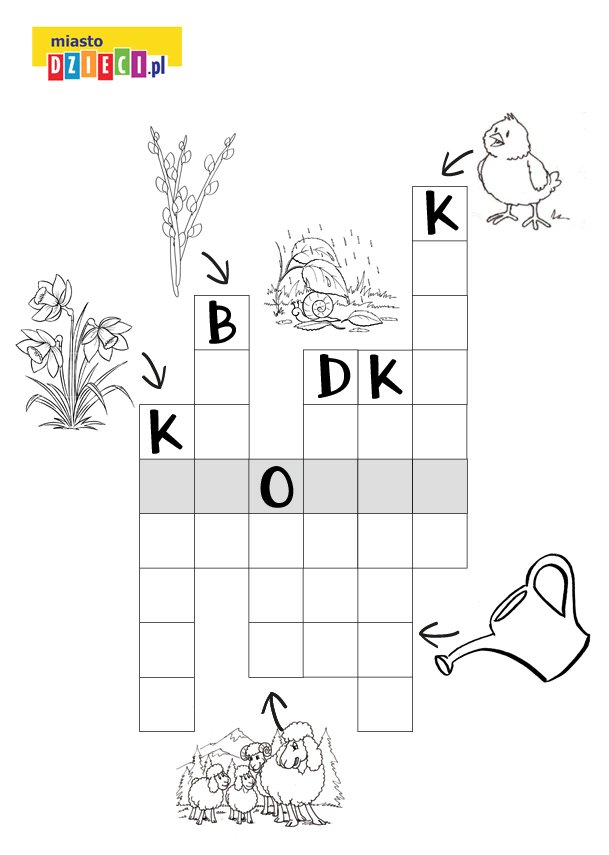 Zadanie 4Uzupełnij zdania używając wyrazów z ramki:Kalendarzowa wiosna zaczyna się ………………………… (data)W tym roku jest to …………………………… (dzień tygodnia)Astronomiczna …………………………. (pora roku) przypada  w równonoc wiosenną, czyli wtedy gdy …………………….  i noc maja tyle samo …………………….Zadanie dla Huberta i chętnych: Połącz takie same wyrazy:WIOSNA                                                      SOBOTADZIEŃ                                                          MARZECSOBOTA                                                      DZIEŃMARZEC                                                     WIOSNAZAPAMIĘTAJ!DOBA    =   DZIEŃ +  NOCDOBA   TO   24  GODZINYZadanie 5Narysuj ilustrację przedstawiającą panią Wiosnę.Zadanie 6We wtorek zapisujemy nową datę:Dzisiaj jest wtorek 24 marca 2020 r.Temperatura = ………..℃Martynce i Hubertowi rodzice pomogą zapisać:WTOREK  24  MARCA  2020 ROKTEMPERATURA = ……….℃Rysujemy symbol pogody do pokolorowania.W tabelce pogody zaznaczamy pogodę. Zadanie 7Oblicz za pomocą kalkulatora (Robert, Maks, Martynka).8+12 =                                       14-12 =12+15 =                                     17-10 =7+15 =                                       19-6 =Narysuj zbiór cyfry 3 (Hubert).Zadanie 8KONKURS NA WIOSENNE KANAPKIPomyśl z jakich produktów zrobiłbyś wiosenne kanapki i zrób je  sam albo poproś mamę o pomoc. Zrób zdjęcie produktom i gotowym kanapką i prześlij do mnie  nagrody gwarantowane  Zadanie 9Rozwijanie zdolności muzycznych – gra na dzwonkach diatonicznych.Z pomocą Rodziców zagraj wybrane melodie na wirtualnych cymbałkach.https://www.eprzedszkolaki.pl/gry-edukacyjne/sztuka-technika-i-kreatywnosc/119/wirtualne-cymbalki12345621 marca,       sobota,          wiosna,            dzień,          godzin